							Aktenzeichen:___________________Sozialversicherung für Landwirtschaft, Forsten und Gartenbau- Körperschaft des öffentlichen Rechts –versicherung@svlfg.de  oder Fax-Nr. 0561 785-219008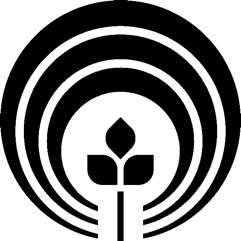 Antrag auf Stundung Antrag auf Stundung Antrag auf Stundung Antrag auf Stundung A.	Angaben zur PersonA.	Angaben zur PersonA.	Angaben zur PersonA.	Angaben zur PersonName, Vorname (ggf. auch Geburtsname)Name, Vorname (ggf. auch Geburtsname)Name, Vorname (ggf. auch Geburtsname)GeburtsdatumStraße, Hausnummer, PLZ, WohnortStraße, Hausnummer, PLZ, WohnortStraße, Hausnummer, PLZ, WohnortTelefon Vorwahl/RufnummerTelefax Vorwahl/RufnummerB.	Grund der Stundung B.	Grund der Stundung B.	Grund der Stundung B.	Grund der Stundung 	Aufgrund der wirtschaftlichen Auswirkungen der Corona-Krise kann ich die folgende Sozial- 	versicherungsbeiträge nicht zahlen:	 Berufsgenossenschaft	 Alterskasse	 Kranken- und Pflegeversicherung	 GesamtsozialversicherungsbeiträgeBegründung: __________________________________________________________________________	__________________________________________________________________________Ich bitte daher um zinslose Stundung der ggfs. bereits rückständigen und künftig fällig werdenden Beiträge.	Aufgrund der wirtschaftlichen Auswirkungen der Corona-Krise kann ich die folgende Sozial- 	versicherungsbeiträge nicht zahlen:	 Berufsgenossenschaft	 Alterskasse	 Kranken- und Pflegeversicherung	 GesamtsozialversicherungsbeiträgeBegründung: __________________________________________________________________________	__________________________________________________________________________Ich bitte daher um zinslose Stundung der ggfs. bereits rückständigen und künftig fällig werdenden Beiträge.	Aufgrund der wirtschaftlichen Auswirkungen der Corona-Krise kann ich die folgende Sozial- 	versicherungsbeiträge nicht zahlen:	 Berufsgenossenschaft	 Alterskasse	 Kranken- und Pflegeversicherung	 GesamtsozialversicherungsbeiträgeBegründung: __________________________________________________________________________	__________________________________________________________________________Ich bitte daher um zinslose Stundung der ggfs. bereits rückständigen und künftig fällig werdenden Beiträge.	Aufgrund der wirtschaftlichen Auswirkungen der Corona-Krise kann ich die folgende Sozial- 	versicherungsbeiträge nicht zahlen:	 Berufsgenossenschaft	 Alterskasse	 Kranken- und Pflegeversicherung	 GesamtsozialversicherungsbeiträgeBegründung: __________________________________________________________________________	__________________________________________________________________________Ich bitte daher um zinslose Stundung der ggfs. bereits rückständigen und künftig fällig werdenden Beiträge.C.	UnterschriftC.	UnterschriftC.	UnterschriftC.	Unterschrift	Datum	Unterschrift des Antragstellers	Datum	Unterschrift des Antragstellers	Datum	Unterschrift des Antragstellers	Datum	Unterschrift des Antragstellers	Datum	Unterschrift des AntragstellersUm Sie beraten und betreuen zu können, sind wir darauf angewiesen, Daten zu erheben und zu verarbeiten. Dabei beachten wir die für uns geltenden Datenschutzbestimmungen. Umfassende Informationen zum Datenschutz stellen wir Ihnen auf unserer Homepage www.svlfg.de unter der Rubrik Datenschutz bereit. Gern informieren wir Sie auch persönlich.  Um Sie beraten und betreuen zu können, sind wir darauf angewiesen, Daten zu erheben und zu verarbeiten. Dabei beachten wir die für uns geltenden Datenschutzbestimmungen. Umfassende Informationen zum Datenschutz stellen wir Ihnen auf unserer Homepage www.svlfg.de unter der Rubrik Datenschutz bereit. Gern informieren wir Sie auch persönlich.  Um Sie beraten und betreuen zu können, sind wir darauf angewiesen, Daten zu erheben und zu verarbeiten. Dabei beachten wir die für uns geltenden Datenschutzbestimmungen. Umfassende Informationen zum Datenschutz stellen wir Ihnen auf unserer Homepage www.svlfg.de unter der Rubrik Datenschutz bereit. Gern informieren wir Sie auch persönlich.  Um Sie beraten und betreuen zu können, sind wir darauf angewiesen, Daten zu erheben und zu verarbeiten. Dabei beachten wir die für uns geltenden Datenschutzbestimmungen. Umfassende Informationen zum Datenschutz stellen wir Ihnen auf unserer Homepage www.svlfg.de unter der Rubrik Datenschutz bereit. Gern informieren wir Sie auch persönlich.  